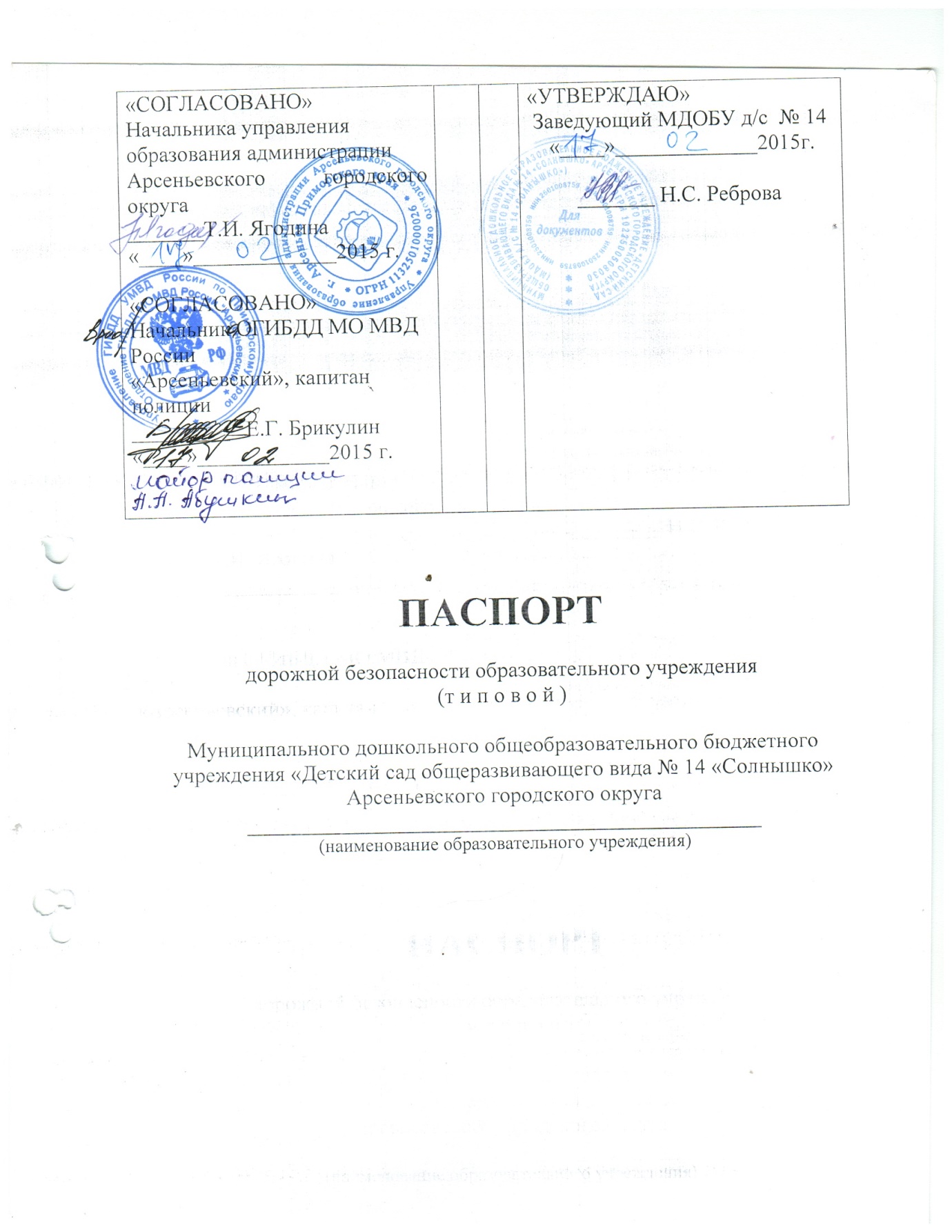 СодержаниеОбщие сведенияЛист согласованияПлан – схема МДОБУ д/сМаршрут движения детей4.1. Маршруты детей от МДОБУ д/с №14 до ДК «Прогресс»;4.2. Маршруты детей от МДОБУ д/с №14 до детской библиотеке;4.3. Маршруты детей от МДОБУ д/с №14 до Музея города;4.4. Маршруты детей от МДОБУ д/с №14 до кинотеатра «Космос»;4.5. Маршруты детей от МДОБУ д/с №14 до спорткомплекса «Полѐт»;4.6.Маршруты детей от МДОБУ д/с №14 до парка «Восток»;4.7. Маршруты детей от МДОБУ д/с №14 до стоматологической поликлиникиЛист ознакомления с паспортом дорожного движенияПриказ о назначении ответственногоФото - схемыПлан – мероприятий на 2023-2024 учебный годКарта - контроляОбщие сведенияМуниципальное дошкольное образовательное бюджетное учреждение «Детский сад общеразвивающего вида № 14  «Солнышко» Арсеньевского городского округа, сокращенно МДОБУ д/с № 14 «Солнышко».                                                	Тип образовательного учреждения: дошкольноеЮридический адрес: 692337 Россия, Приморский край, г. Арсеньев, ул. Ломоносова 20аФактический адрес: 692337 Россия, Приморский край, г. Арсеньев, ул. Ломоносова 20аЗаведующий                                Реброва Нина Семёновна                               89147005241	                                              (фамилия, имя, отчество) 	                        (телефон)Старший воспитатель          Гордеева Елена Владимировна                       842361 - 43741	                                             (фамилия, имя, отчество) 	                         (телефон)Ответственный работник Управления образованияАдминистрации  АГО             Мищенко Елена Петровна                          8(42361) 4-45-58	                                              (фамилия, имя, отчество)                                (телефон)Ответственные работники за мероприятия по профилактикедетского травматизмаСтарший воспитатель           Гордеева Елена Владимировна                       89146563817              (должность)                        (фамилия, имя, отчество)                                     (телефон)Специалист по ОТ          Кузнецов Евгений Анатольевич                          8(42361)4-37-41              (должность)                        (фамилия, имя, отчество)                                     (телефон)Ответственные от Госавтоинспекции:  Инспектор по пропагандебезопасности дорожного движения     Закирова Оксана Владимировна 8(42361) 4-42-31            (должность)                                        (фамилия, имя, отчество)	(телефон)Руководитель или ответственныйработник дорожно-эксплуатационной                                   Глава  Арсеньевского ГОорганизации, осуществляющей                                           Пивень Владимир Сергеевичсодержание УДС	                                             тел. 8(42361) 4 – 46 - 07Руководитель или ответственныйработник дорожно-эксплуатационной                                   Глава  Арсеньевского ГОорганизации, осуществляющей                                            Пивень Владимир Сергеевичсодержание ТСОДД	                                              тел. 8(42361) 4 – 46 – 07Связь с ответственным через Закирову О.В. по телефону -8(42361) 4-42-31Количество воспитанников  177Наличие уголка по БДД  имеется , на 1  этаже(возле щитовой)(если имеется, указать место расположения)Наличие класса по БДД _нет_________________________________________(если имеется, указать место расположения)Наличие автогородка (площадки) по БДД ___нет________________________Наличие автобуса в МБДОУ ___нет______________________________________(при наличии автобуса)Владелец автобуса ______нет______________________________________(ОУ, муниципальное образование и др.)Режим работы в МДОБУ: Понедельник - пятница с 7. 30-до 18. 00 чВыходные – суббота, воскресеньеТелефоны оперативных служб:03 (030) - скорая помощь;01 (010) – противопожарная охрана и спасатели;(42361) 4-23-90 – начальник ОГИБДД МО МВД России «Арсеньевский»;8 (42361) 4-42-33 – командир ОРДПС(42361) 4-09-10 – управление по делам ГО ЧС администрации Арсеньевского городского округа8(42361) 4-26-84 – УФСБ России по Приморскому краю в г. Арсеньеве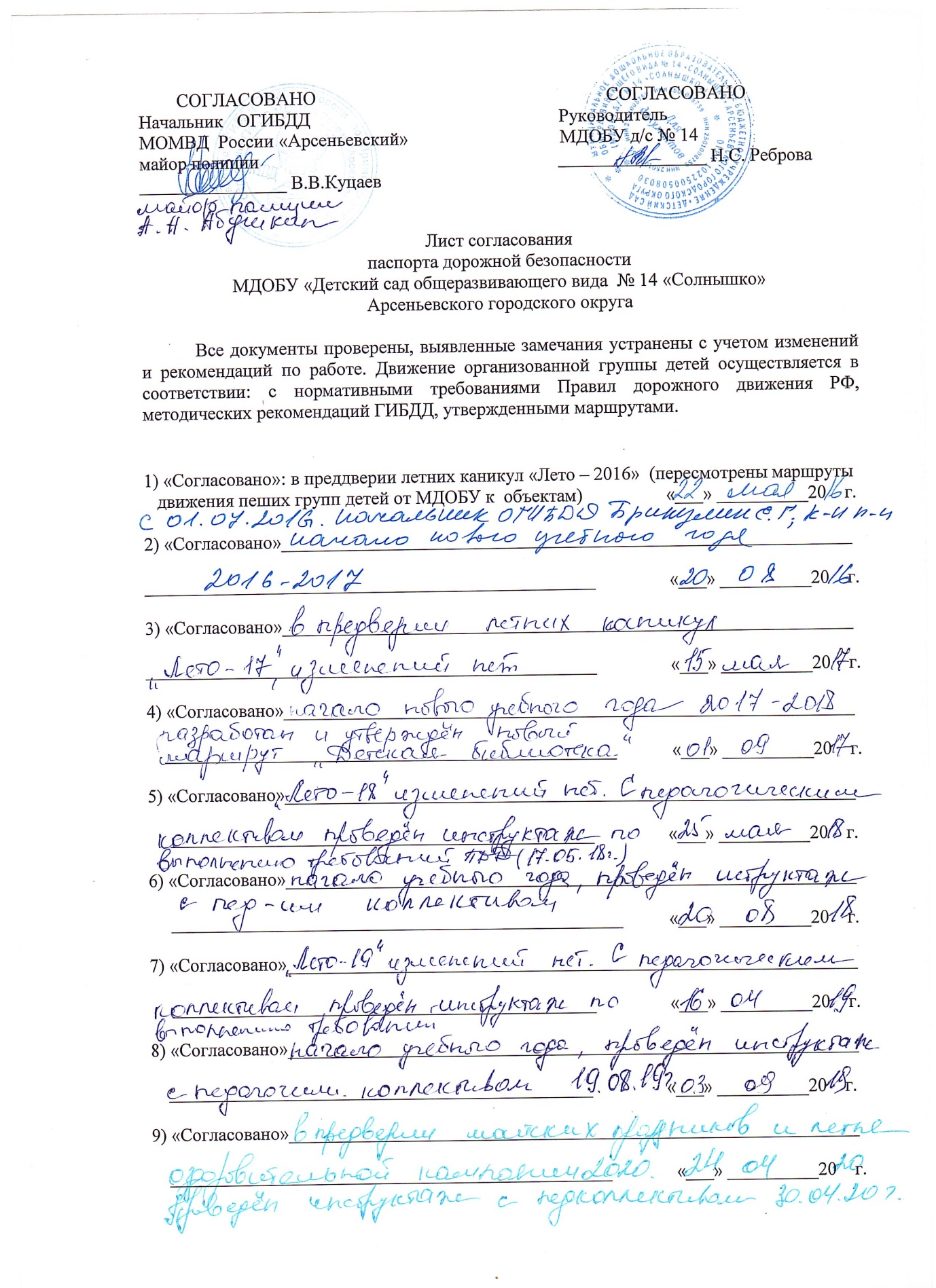 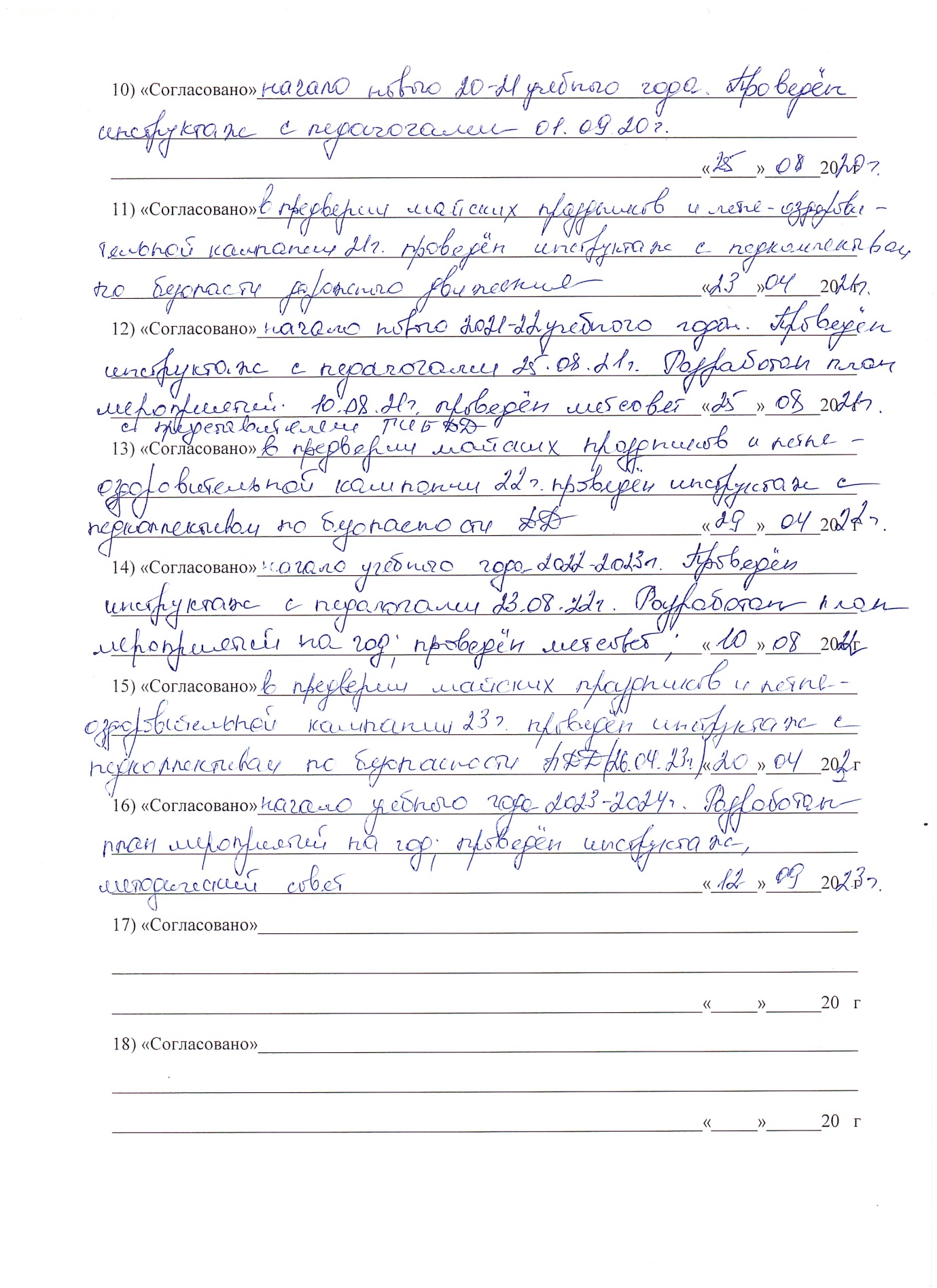 Примечание : - места повышенной сложности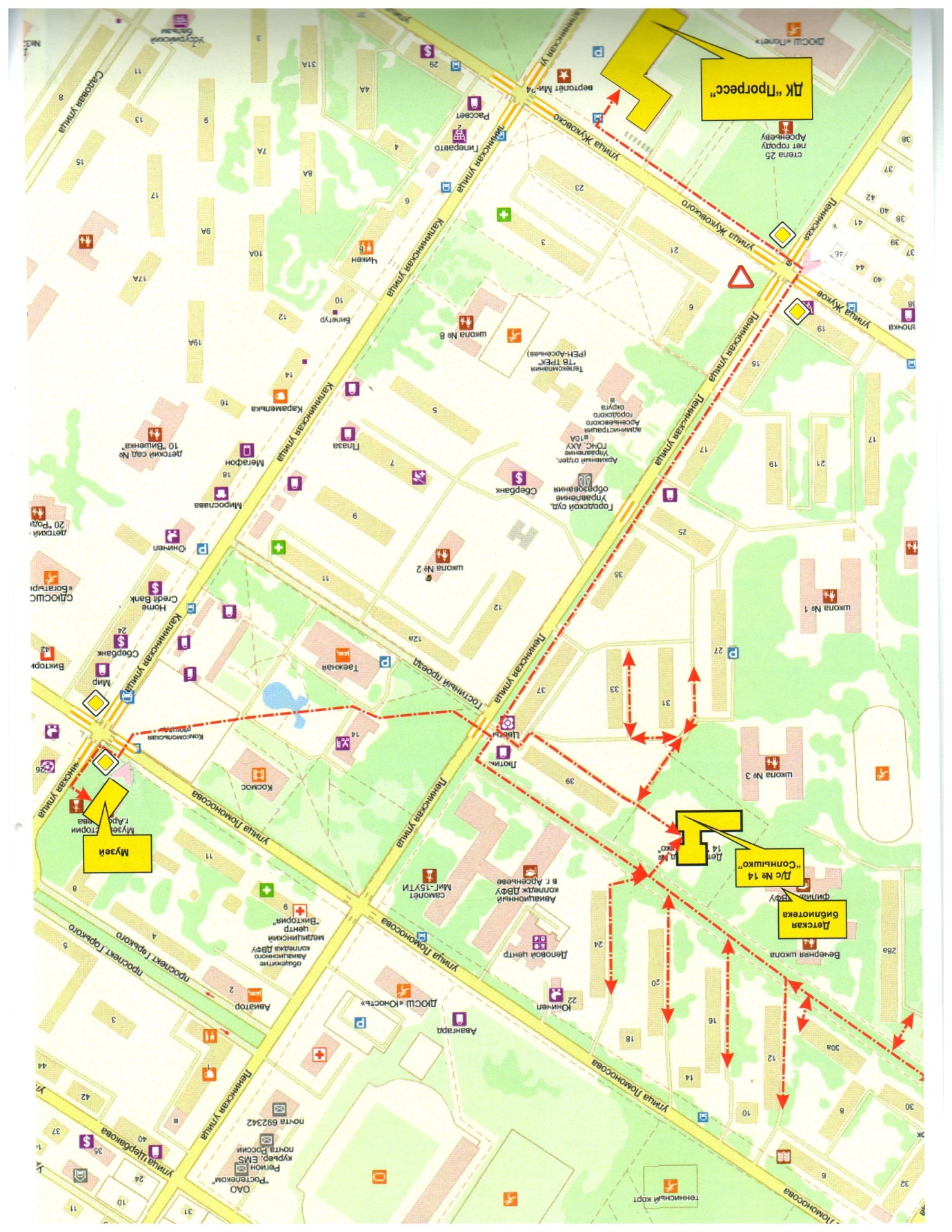 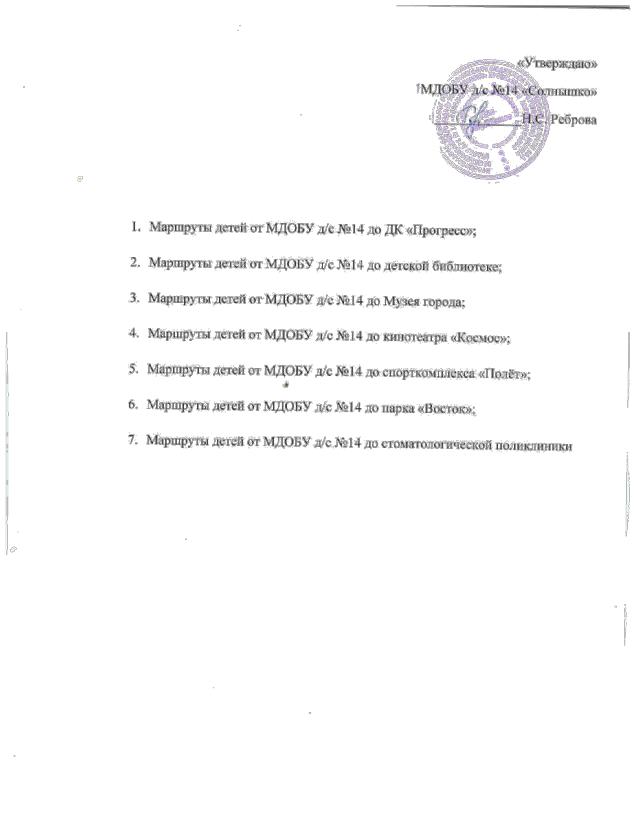 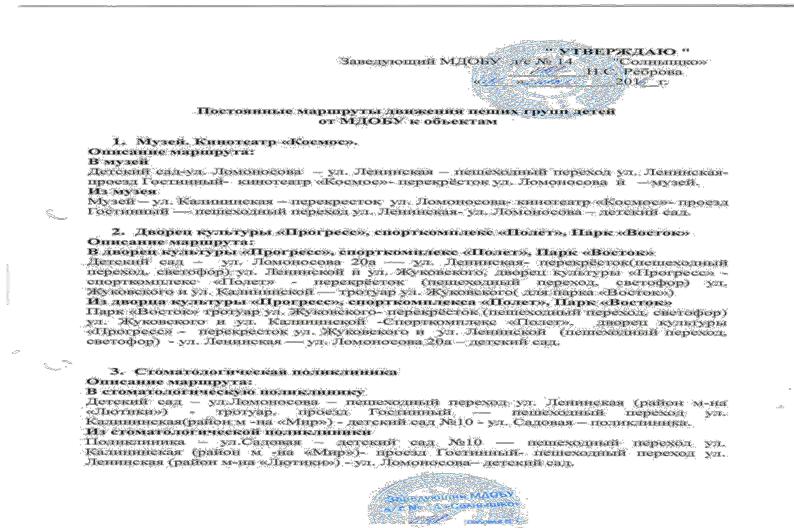 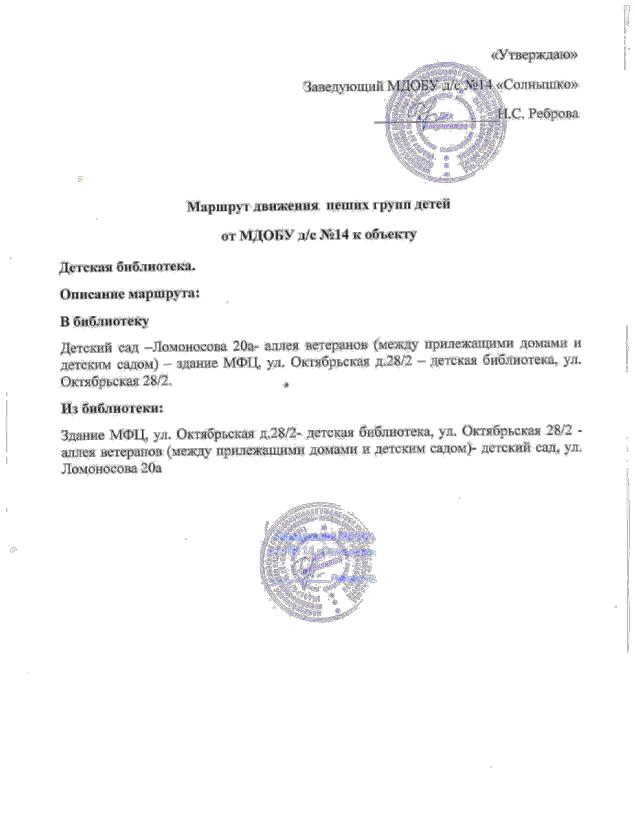 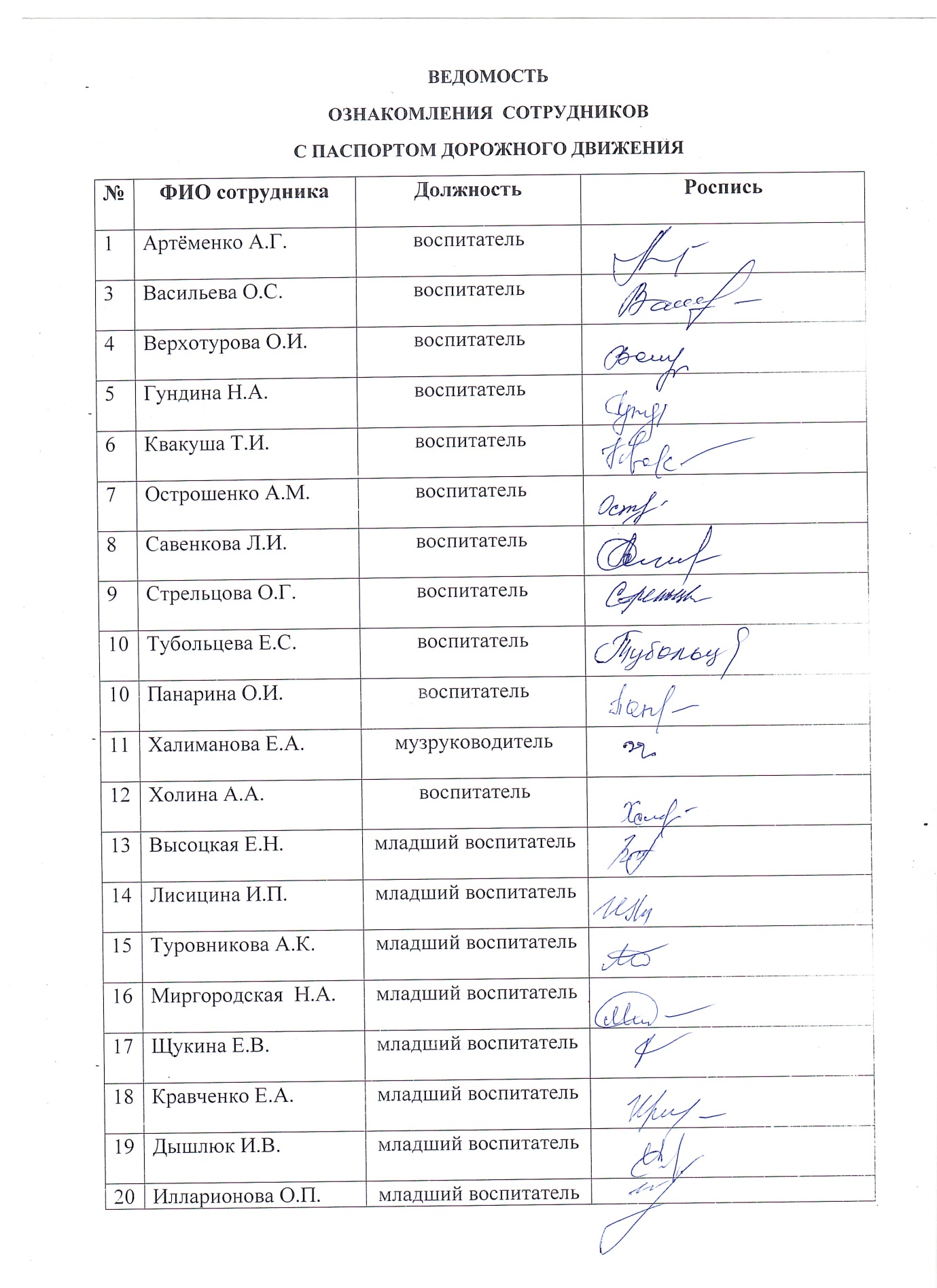 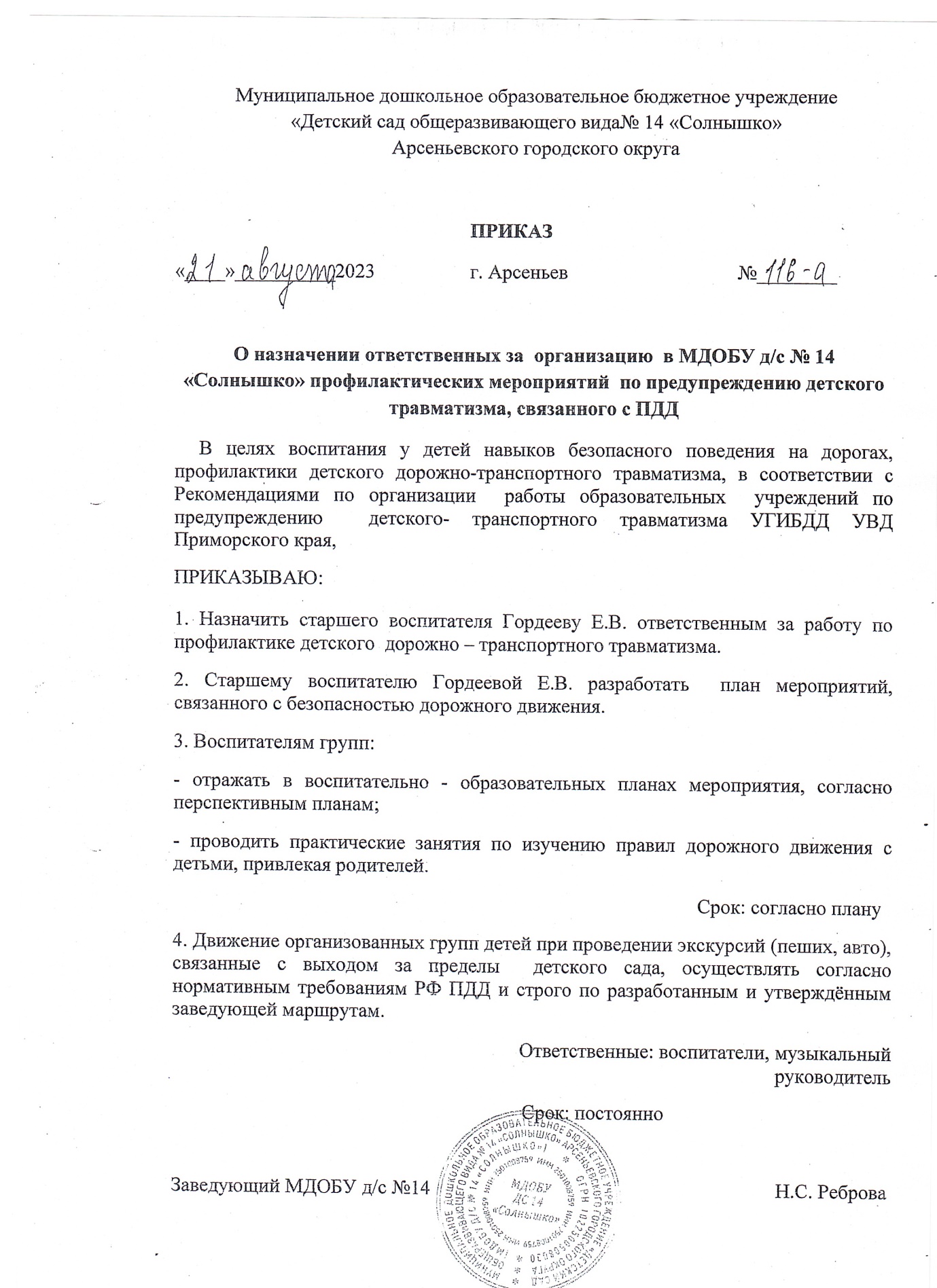 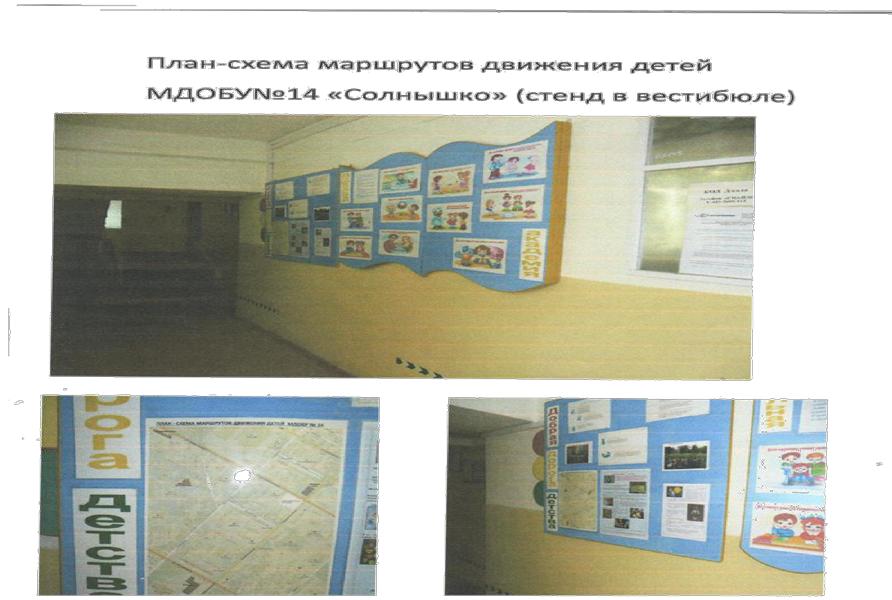 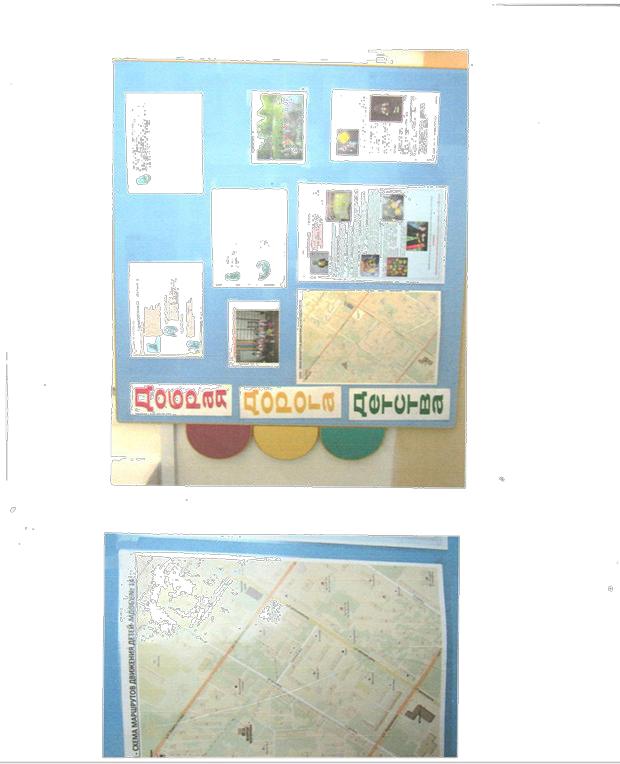 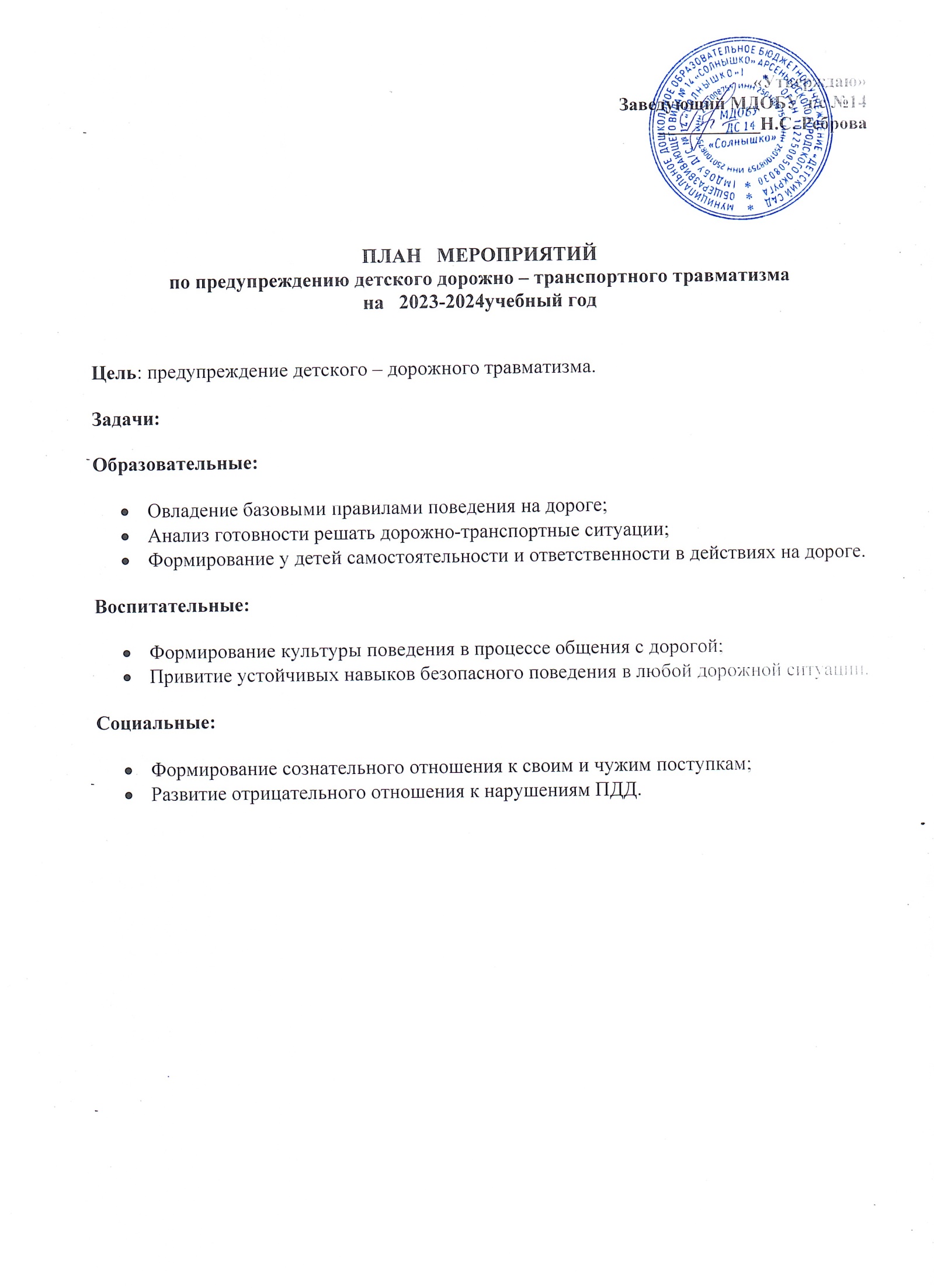 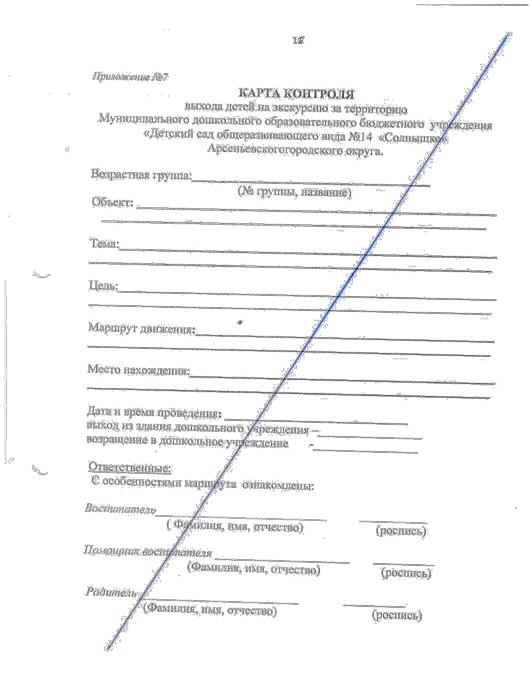 №МероприятиеСрок исполненияМесто проведенияМесто проведенияОтветственный исполнительС  детьмиС  детьмиС  детьмиС  детьмиС  детьмиС  детьмиАкция «Безопасный путь в детский сад»сентябрьсентябрьТерритория образовательного учреждения, прилегающие улицыЕ.А. Халиманова, вос-ли старших группФлэш- моб «Посади меня, папа, в кресло»октябрьоктябрьТерритория образовательного учреждения, прилегающие улицыО.С. Васильева А.Т. ЦанцукПраздник «Красный, жёлтый, зелёный»декабрьдекабрьМузыкальный зал Квакуша Т.И.Цанцук А.Т.Просмотр  мультфильмов по ПДД - «Уроки тётушки Совы»февральфевральМузыкальный залЕ.А. ХалимановаИгры, викторины, сюжетные, дидактические, подвижные игры, чтение литературыВ течение года, по плану воспитателейВ течение года, по плану воспитателейГрупповые помещенияВоспитатели групп № 5,6,8,10,11Краткосрочный мини- проект «Дороги времён Великой Отечественной Войны» 
(профессия- регулировщик, просмотр видеоролика «Эх, путь –дорожка фронтовая».маймайОбразовательное учреждениеСт. воспитатель, музыкальный руководитель, воспитатели групп № 5,6Активное участие в проводимых мероприятиях на различных уровняхВ течение годаВ течение годаПедагоги ДОУПроведение ежедневных «пятиминуток» с детьми (до начала занятий и после их окончания) в форме «живого общения».ПостоянноПостоянноПедагоги ДОУС педагогамиС педагогамиС педагогамиС педагогамиС педагогамиС педагогами1Круглый стол  совместно с родителями и  представителями ГИБДД «Чего не должно быть на дорогах»- просмотр видеофильма, обсуждениеноябрьноябрьОбразовательное учреждениеЕ.В. Гордеева-ст. воспитательИнспектор ГИБДД – О.В. Закирова2 Консультация «Паспорт дорожной безопасности»январьянварьОбразовательное учреждениеЕ.В. Гордеева-ст. воспитатель3Консультация «Дорожные ловушки»мартмартОбразовательное учреждениеЕ.В. Гордеева-ст. воспитательИнспектор ГИБДД – О.В. Закирова4Тест «Грамотный пешеход»апрельапрельОбразовательное учреждениеЕ.В. Гордеева-ст. воспитатель5Проведение инструктажей2 раза в год2 раза в годЕ.В. Гордеева-ст. воспитательС родителямиС родителямиС родителямиС родителямиС родителямиС родителями1Анкетирование «Изучение отношения родителей к необходимости обучения детей ПДД»сентябрьОбразовательное учреждениеОбразовательное учреждениеВоспитатели групп № 5,6,8,10,112Круглый стол  совместно с родителями и  представителями ГИБДД «Чего не должно быть на дорогах»- просмотр видеофильма, обсуждение ноябрьОбразовательное учреждениеОбразовательное учреждениеЕ.В. Гордеева-ст. воспитательИнспектор ГИБДД – О.В. Закирова3Оформление стенда « Светоотражающие элементы – безопасность детей»декабрьХолл детского садаХолл детского садаЕ.В. Гордеева-ст. воспитатель4Памятка «Рекомендации непослушным родителям»январьИнформационные стенды в группахИнформационные стенды в группахВоспитатели групп5Оформление стенда «Правила перевозки детей»апрельХолл детского садаХолл детского садаЕ.В. Гордеева-ст. воспитатель